	Geo Skill: A Thematic Map of Migration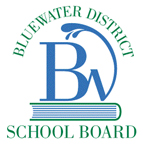 IntroductionA thematic map highlights one particular topic;For example, it may be a political outline map of Canada’s provinces and territories to show population changes caused by interprovincial migration.Steps to Understanding Thematic MapsReview the graded shading of colours;Choose graded shades for your thematic map;Construct and complete the map.ConclusionUse the information on page G 144 of the textbook to conduct a thematic map of migration.